100 Plus…Shoebox Ideas“Let’s Be Friends” page Ball capBalloonsBalls: Tennis balls, bouncy balls, Whiffle ballsBandanasBarbie Type DollsBarrettesBatteries for itemsBean bagsBeanie BabiesBrushesCars/TrucksColored pencilsColoring booksCombsCompassCrafting kits CrayonsCupDental flossDollDoll Clothes/BlanketsDrawstring bagDuct tape Emery boardsErasersFat Quarter bundles (Fabric)Finger puppetsFirst Aid kits (nonmedicated)Fishing line/Fishhooks (packaged)Flip flopsFork, Spoon, Knife SetGlue sticksHacky sack ballHair ribbonsHammersHand mirror (unbreakable)Hand wipes (unmedicated)Handheld Etch-A-SketchHandmade Photo BooksHarmonicasHatsHead BandsInflatable ballsJewelryJigsaw puzzlesJump ropeLED keychain LegosLip balmMake-up (no liquid)Manicure kitsMarkersMild soapMiniature checkers GameMusical toysNail clippersNails (boxed or bagged)NotepadsPackage of multi-colored SharpiesPaddle ballPencil casePencil sharpenerPencilsPensPersonal letter with photoPlastic poncho in packetPonytail holdersPost-It NotesPurseRadioRecorder (hand crank)RibbonRulerSafety scissorsScarvesScotch TapeScrewdriver Screws (boxed or bagged)ShoelacesShoesSilly PuttySippy cup/cup with a lidSlinkySmall board booksSmall dry erase board and markersSmall flannel throwSmall pack of tissuesSmall Plush animalsSmall pots/pans with spatulaSmall ToolkitsSmall toysSoccer ball with pumpSocksSolar-powered flashlightStickersSunglassesTambourineTape measure Teddy bearToothbrushToy binocularsTravel sewing kitT-shirtsUnused Happy Meal toyWalletWork Gloves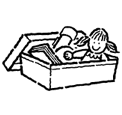 YoyosMore ideas at 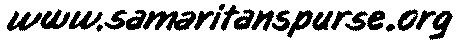 